UK University & Apprenticeship Search Virtual Fair Activity Sheet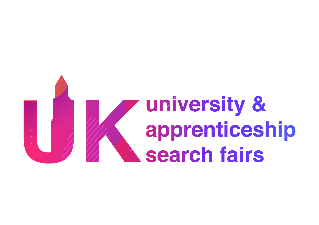 This activity sheet is designed to help you get the most out of your visit to the June 16th virtual event. Login at: https://ukunisearchnorth.vfairs.com/The main purpose of your visit is to find out more from the university and apprenticeship experts at each stand by asking them questions. Look through the exhibitor list in the exhibition halls & list 3 exhibitors you’d like to find out more about. a………………………………………………………………………………………………………………….…..b………………………………………………………………………………………………………………….…..c………………………………………………………………………………………………………………….…..Write down 3 questions you would like to ask exhibitors about going to university or taking an apprenticeship. You can click on their stand to talk directly with admissions experts, current students & recruitment officers. a………………………………………………………………………………………………………….……….…..b……………………………………………………………………………………………….……….…...…….…..c………………………………………………………………………………………………………….……….…..What did you discover?…………………………………………………………………………………………………………..……….…..……………………………………………………………………………………………………....……..…….…..……………………………………………………………………………………………………....……..…….…..You can explore different university campuses at the event by visiting exhibitors’ stands and viewing their virtual campus tours. Go on 3 campus tours and write down what you like about each campus.a.…………………………………………………………………………………………………………...…….…..b.…………………………………………………………………………………………………………..…….…..c…………………………………………………………….……………….……………………………..…….…..Apprenticeships are a fantastic way to earn while you learn. There are colleges, apprenticeship providers and universities at the event who offer a range of apprenticeships from GCSE to degree level. Speak to 2 exhibitors about apprenticeships or attend the Degree Apprenticeships webinar and make a note of what you discovered.a………………………………………………………………………………………………………………….…..b……………………………………………………………………………………………………………….……..You don’t always have to move far away from home to go to university / do an apprenticeship, speak to 2 exhibitors from your region to discover what’s on your doorstep. What did you find out?a………………………………………………………………………………………………………..…..…….…..b…………………………………………………………………………………………………….……...…….…..There are lots of exhibitors who offer interesting courses and specialisms you might not have heard of.  Visit the stand of the following and find out what they do.Scotland Rural College…………….....……………………………....…..……………………….………..…….…..BIM……………..…………….....….…....…………..…….…….……….…………..………………..…………….UA92……………..………..….…...……….…………………...…….…….……..………..….…………..…….…..New College of Humanities…..….……..……..………………........…...…….…….....…….…..…….…………….Aston University is a campus university, whereas City, University of London is based in London. Ask 2 other stands whether they are campus universities or not and what the benefits of each are.a………………………………………………………………………………………………………..……..….…..b………………………………………………………………………………………………………..……..….…..There are a number of differences between going to university in each country in the UK. Speak to one university from each country listed below, what differences did you find out? Wales………………………………………………………………………………………………………….….….. Scotland……………………………………………………………………………………………………….….….. England………………………………………….………….……………………………………………..….….…...Find out about the social activities offered by universities, colleges or apprenticeships. Choose 2 more exhibitors to ask about this. What did they say?………………………………………………………………………………………………………………………………………………………………..…………………………………………………………………………………..Write on the back any other important additional information you have found out from speaking to exhibitors, visiting stands and participating in webinars.